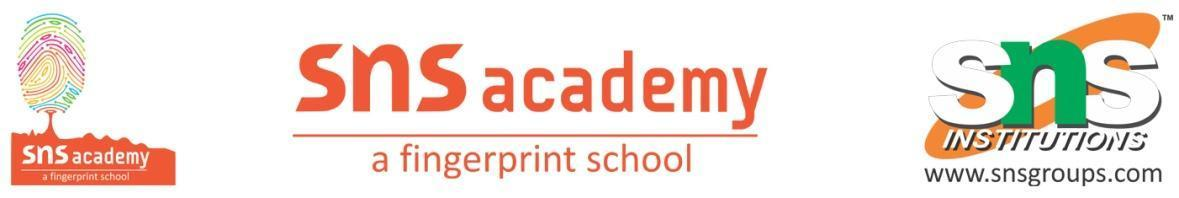 WORKSHEETClass – VI 			Chapter – 1 Sources of FoodI. Define the following terms with suitable example:(a) Herbivores ................................................................................................................................................................................................................b. Carnivores ................................................................................................................................................................................................................c. Omnivores ................................................................................................................................................................................................................d. Ingredients ...............................................................................................................................................................................................................II. Label the parts of plant: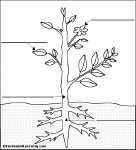 III. Fill in the blanks:1. A small white structure that comes out of the seeds is called .........................2. Bees collect .................... from flowers and convert it into ...............................3. Crow eats plant and animal products so, is called ..............................................IV. Complete the table:Plant part used as food.1. Tomato .................................2. ................................. Root3. Turmeric .................................4. Sugarcane .................................5. ................................. Seed6. Spinach .................................7. ................................. Fruit8. ................................. LeafV. Write true and false against each statement:i) Milk and meat are animal products.ii) All living beings need same kind of foodiii) Lions and Tigers are herbivores.iv) Leaves and seeds of mustard plant used as food items.